Term of ReferenceProgram Penelitian, Pengabdian kepada Masyarakat, dan Inovasi (P3MI) Kelompok Keahlian ITBLatar BelakangDalam upaya membangun landasan pengembangan arah penelitian, pengabdian kepada masyarakat, dan inovasi yang mendukung ITB sebagai entrepreneurial university, perlu adanya program yang secara khusus dirancang untuk memperkuat dan meningkatkan kinerja penelitian, pengabdian kepada masyarakat dan inovasi di lingkungan Kelompok Keahlian (KK) sebagai ujung tombak peningkatan produktivitas dan kualitas penelitian, pengabdian kepada masyarakat dan inovasi ITB.Dari data yang dihimpun sampai menjelang akhir tahun 2019, peningkatan publikasi ITB yang terindeks di Scopus relatif lambat apabila dibandingkan dengan universitas lain di Asia seperti UTM dan NTU (lihat grafik di bawah), sehingga peningkatan dana penelitian memiliki urgensi yang cukup tinggi untuk mempercepat peningkatan publikasi ITB di jurnal internasional. Faktor yang ditengarai mempengaruhi lambatnya peningkatan publikasi ITB tersebut adalah belum cukupnya jumlah SDM (mahasiswa pascasarjana dan peneliti non dosen ) serta peralatan modern pendukung kegiatan penelitian, pengabdian kepada masyarakat dan inovasi yang belum memadai.   *Data Scopus per 2019RasionalProgram Penelitian, Pengabdian kepada Masyarakat dan Inovasi ITB (P3MI-ITB) yang telah dilaksanakan sejak tahun 2017 dinilai telah memberikan dampak yang positif pada penguatan kelembagaan Kelompok Keahlian yang ditunjukkan dengan peningkatan jumlah publikasi di Q1 dan Q2. Meskipun demikian masih ada beberapa hal yang perlu ditingkatkan diantaranya adalah komposisi publikasi masih didominasi oleh publikasi di Q3, kegiatan pengabdian kepada masyarakat yang belum memiliki impact yang signifikan bagi masyarakat serta jumlah inovasi yang relatif masih kecil.   Oleh karena itu, pada program P3MI 2020 dilakukan beberapa modifikasi mekanisme pengelolaan dengan tetap memberikan kewenangan kepada Kelompok Keahlian untuk menentukan fokus penelitian/pengabdian/ inovasi, tim pelaksana, dan target luaran dalam koordinasi Dekan Fakultas/Sekolah. Anggaran yang disediakan tahun ini adalah Rp. 1 milyar/ Kelompok Keahlian yang dikelola oleh Dekan Fakultas/Sekolah. Anggaran tersebut digunakan untuk kegiatan P3MI, peningkatan kapasitas fasilitas modern pendukung kegiatan P3MI (peralatan dan perangkat lunak) serta untuk insentif inovasi pembelajaran. Jumlah dana yang dapat diajukan oleh masing-masing KK dikoordinasikan oleh Dekan Fakultas/Sekolah dengan mempertimbangkan capaian kegiatan P3MI 2017-2019. Indikator Kinerja (KPI) ditetapkan seperti dicantumkan pada Bagian IV.Tujuan KegiatanMengoptimalkan penguatan dan peningkatan kinerja penelitian, pengabdian kepada masyarakat dan inovasi sebagai ujung tombak peningkatan produktifitas dan kualitas penelitian, pengabdian kepada masyarakat dan inovasi ITB.Meningkatkan atmosfir yang lebih baik serta budaya penelitian, pengabdian kepada masyarakat dan inovasi yang kokoh di tingkat KK dalam mewujudkan ITB entrepreneurial university terpandang di Asia tanpa melupakan dampak yang signifikan pada penyelesaian masalah nyata di masyarakat. Key Performance Indicator (KPI)Untuk memperkuat dan meningkatkan kinerja penelitian, pengabdian kepada masyarakat dan inovasi di ITB, telah ditetapkan Key Performance Indikator (KPI) yang dituangkan dalam Renstra ITB Tahun 2016-2020. Beberapa indikator capaian yang perlu dicapai melalui peningkatan dana kegiatan penelitian, pengabdian kepada masyarakat dan inovasi adalah sebagai berikut:KPI PenelitianKPI Pengabdian kepada MasyarakatKPI Inovasi dan KewirausahaanMekanisme dan Rancangan KegiatanSesuai Surat Edaran WRURK Nomor 1505/I1.B02/KU/2019 perihal Program Penelitian, Pengabdian kepada Masyarakat dan Inovasi Tahun 2020, maka untuk P3MI 2020 ditentukan komposisi alokasi sebagai berikut: Minimum 25% untuk kegiatan pengadaan peralatan modern (termasuk perangkat lunak) untuk pendidikan, penelitian, pengabdian kepada masyarakat dan inovasi. 10% untuk kegiatan insentif inovasi pembelajaranAdministrasi Kegiatan maksimum 5% (dikelola fakultas/sekolah)Minimum 50% untuk kegiatan Penelitian, Pengabdian kepada Masyarakat dan Inovasi sesuai Klaster yang dipilih oleh masing-masing KK.  Besaran alokasi anggaran Program P3MI 2020 untuk setiap Kelompok Keahlian diserahkan kepada kewenangan Dekan Fakultas/Sekolah masing-masing.Dekan Fakultas/Sekolah mengevaluasi capaian kinerja Program P3MI tahun sebelumnya di masing-masing KK sebagai bahan pertimbangan penetapan alokasi anggaran KK untuk Program P3MI 2020. Alokasi anggaran pengadaan peralatan modern (termasuk perangkat lunak) untuk pendidikan, penelitian, pengabdian kepada masyarakat dan inovasi serta insentif inovasi pembelajaran diserahkan sepenuhnya pada kewenangan Dekan Fakultas/Sekolah dengan tetap mengacu kepada Surat Edaran WRURK Nomor 1505/I1.B02/KU/2019.Alokasi kegiatan Penelitian, Pengabdian kepada Masyarakat dan Inovasi harus melalui persetujuan WRRIM dan diajukan dalam bentuk proposal oleh Dekan Fakultas/Sekolah (diunggah melalui website http://research.itb.ac.id) untuk dinilai kelayakan dan kesesuaiannya dengan justifikasi dana dan KPI yang terkait dengan riset, pengabdian kepada masyarakat dan inovasi;  ITB mewajibkan setiap Kelompok Keahlian mengalokasikan dana kegiatan P3MI untuk membiayai secara penuh minimal 1 orang mahasiswa Program Doktor, BPP dialokasikan dari alokasi insentif inovasi pembelajaran.   Setiap Fakultas/Sekolah diwajibkan untuk membiayai minimum 3 orang visiting professor sebagai bagian dari kegiatan P3MI.    Setiap KK harus menjamin bahwa luaran kegiatan yang diajukan tidak boleh diklaim di kegiatan yang didanai dari sumber lain;Luaran publikasi dan inovasi P3MI tidak dapat diajukan untuk memperoleh insentif dari ITB.Pelaksanaan monitoring dan evaluasi terhadap luaran yang dihasilkan sesuai dengan target yang dicantumkan pada proposal akan dilakukan di akhir tahun ke-2 oleh Dekan Fakultas/Sekolah masing-masing dan dilaporkan kepada WRRIM melalui LPPM/LPIK.KlasterUntuk dapat mencapai target yang optimal dari minimum 50% alokasi yang dianggarkan untuk kegiatan penelitian, pengabdian kepada masyarakat dan inovasi, maka perlu ditetapkan proporsi kegiatan di masing-masing. Setiap KK memilih 1 (satu) klaster untuk menentukan berapa proporsi anggaran yang boleh dialokasikan di masing-masing jenis kegiatan tersebut.Klaster 1 : PenelitianPada klaster ini, proporsi anggaran ditetapkan sebagai berikut:Anggaran Penelitian dan/atau Inovasi: minimal 60%Penelitian minimum 30%Inovasi maksimum 30%Anggaran Pengabdian kepada Masyarakat: maksimal 30%Klaster 2 : InovasiPada klaster ini, proporsi anggaran ditetapkan sebagai berikut:Anggaran Penelitian dan/atau Inovasi: minimal 80%Penelitian maksimum 50%Inovasi minimum 30%Anggaran Pengabdian kepada Masyarakat: maksimal 10%Klaster 3 : Pengabdian kepada MasyarakatKegiatan yang diusulkan pada klaster ini harus merupakan kegiatan Pengabdian kepada Masyarakat yang melibatkan kelompok masyarakat sebagai penerima manfaat khususnya terkait program citarum harum, desa binaan ITB, dan desa di wilayah perbatasan. Selain itu, kegiatan juga harus menghasilkan produk terkait jenis kegiatan pengabdian kepada masyarakat yang tertera pada Tabel 1. Pada klaster ini, proporsi anggaran ditetapkan sebagai berikut:Anggaran Penelitian dan/atau Inovasi: maksimum 40%Anggaran Pengabdian kepada Masyarakat: minimum 60%Luaran KegiatanAlokasi dana ditetapkan berdasarkan target luaran dari masing-masing kegiatan penelitian, pengabdian kepada masyarakat, dan inovasi, dengan rincian sebagai berikut:Tabel 1. Jenis luaran penelitian dan inovasi, kategori dan besaran dana.* istilah setara khusus untuk sayembara/pameran/instalasi skala internasional karya arsitektur/seni/desain; Kategori kuartil jurnal mengacu pada www.scimagojr.com ** buku ber-ISBN, makalah di seminar internasional, artikel ilmiah di katalog pameran *** tidak/belum didanai dari sumber lain**** hanya paten yang terdaftar di ITB***** Luaran jurnal Q3 diharapkan tidak menjadi prioritas KK. ITB mendorong untuk mempublikasikan hasil penelitian di jurnal Q1 dan Q2Tabel 2. Tingkat Kesiapan Teknologi (TKT).* Adopted from NASA** Contoh di Permen RistekDikti no 42, 2016, (1,2,3 Riset Dasar), (4,5,6 Riset Terapan), (7,8,9 Riset Pengembangan)*** Kontrol oleh LPPM ITBAnggaran BiayaAnggaran biaya dilampirkan secara rinci dengan batasan alokasi sebagai berikut:Alokasi Belanja Pegawai: maksimal 20% (tidak termasuk honor jasa asisten peneliti/mahasiswa)Alokasi Belanja Bahan Habis: sesuai kebutuhanAlokasi Belanja Jasa (honor asisten peneliti/mahasiswa S2/S3/Postdoc, perjalanan, menghadiri seminar, biaya publikasi, konsumsi, jasa survey): sesuai kebutuhanUntuk kegiatan, tidak diperkenankan lagi ada tambahan alokasi belanja barang modalKesesuaian luaran dan dana dihitung tehadap seluruh total dana kegiatan yang diusulkan termasuk dana administrasi kegiatanSesuai hasil koordinasi dengan WRURK, proses administrasi realisasi anggaran Program P3MI 2020 harus diselesaikan dalam tahun anggaran 2020. Jadwal KegiatanLampiran Format Proposal (HANYA 1 PROPOSAL/KK)PROPOSALProgram Penelitian, Pengabdian kepada Masyarakat, dan Inovasi (P3MI) Kelompok Keahlian ITB2020Ketua KK: ..........................	KK			:			Fakultas/Sekolah	: Institut Teknologi Bandung2020IDENTITAS PROPOSALData Kelompok Keahlian	Nama Ketua KK		: NIP					: Kelompok Keahlian		: Fakultas/Sekolah		: Alamat Kantor/Telp/Fax	: E-mail				: Alamat Rumah/HP		: Klaster yang Dipilih		: Klaster 1 / Klaster 2 / Klaster 3  (pilih salah satu)Topik yang Diusulkan		:Topik Penelitian		: …. % anggaranTopik Pengabdian kepada masyarakat: …. % anggaranTopik yang Menghasilkan Produk Inovasi: …. % anggaranCatatan: Mohon melengkapi Daftar Rincian Usulan Topik P3MI ITB 2020 secara terpisah dalam file excel sesuai format yang telah dtentukan. Total Biaya yang diusulkan			: Rp. ........................ISI PROPOSALRoadmap KK (maksimum 1 halaman)Deskripsi singkat kegiatan P3MI yang diusulkan per judul (maksimum 2 halaman/judul), dengan rincian:Judul Nama KetuaAnggota TimLatar belakang & motivasiDiskripsi masalah & tujuanMetodologiTarget LuaranKhusus untuk kegiatan Pengabdian kepada Masyarakat, mohon menyebutkan kelompok masyarakat yang menjadi mitra atau penerima manfaat kegiatan.OutcomesRencana Anggaran Biaya (Digabung untuk semua judul dalam 1 RAB)Ketentuan RAB (Mengacu pada Ketentuan Point 8 di Panduan): Tidak diperkenankan ada alokasi untuk Tenaga KependidikanBatasan maksimum alokasi belanja pegawai (honor dosen) maksimum 20% dari total RAB.Alokasi Belanja Bahan dan Barang Habis: sesuai kebutuhanAlokasi Belanja Jasa (honor asisten peneliti/mahasiswa S2/S3/Postdoc, perjalanan, menghadiri seminar, biaya publikasi, konsumsi, jasa survey): sesuai kebutuNO.PROGRAM STRATEGISINDIKATORINDIKATORTARGET KINERJA ITBTARGET KINERJA ITBNO.PROGRAM STRATEGISINDIKATORINDIKATOR201920201.Peningkatan publikasi ilmiah pada jurnal dan forum ilmiah yang bereputasia.Jumlah publikasi pada jurnal internasional (terindeks Scopus, WoS, atau pengindeks bereputasi lainnya)5405701.Peningkatan publikasi ilmiah pada jurnal dan forum ilmiah yang bereputasib.Jumlah publikasi pada jurnal nasional terakreditasi45501.Peningkatan publikasi ilmiah pada jurnal dan forum ilmiah yang bereputasic.Jumlah publikasi pada prosiding seminar internasional6707201.Peningkatan publikasi ilmiah pada jurnal dan forum ilmiah yang bereputasid.Jumlah publikasi pada prosiding seminar nasional2503001.Peningkatan publikasi ilmiah pada jurnal dan forum ilmiah yang bereputasie.Jumlah sitasi34.00037.0001.Peningkatan publikasi ilmiah pada jurnal dan forum ilmiah yang bereputasif.Jumlah buku monograf riset/book chapter9102.Program Peningkatan Produk Penelitiana. Jumlah prototype bidang keunggulan ITB (TRL 4-5)17202.Program Peningkatan Produk Penelitianb.Jumlah prototype dan karya seni/desain220240NOPROGRAM STRATEGISINDIKATORTARGET KINERJA ITBTARGET KINERJA ITBNOPROGRAM STRATEGISINDIKATOR201920201Program Pelaksanaan Pengabdian Masyarakat Mahasiswa sebagai Kewajiban Akademika.   Jumlah dana internal untuk kegiatan pengabdian masyarakat (dalam milyar Rp.)55,51Program Pelaksanaan Pengabdian Masyarakat Mahasiswa sebagai Kewajiban Akademikb.   Jumlah mahasiswa yang mengikuti KKN Tematik2002101Program Pelaksanaan Pengabdian Masyarakat Mahasiswa sebagai Kewajiban Akademikc.   Jumlah asal fakultas mahasiswa yang mengikuti KKN Tematik12121Program Pelaksanaan Pengabdian Masyarakat Mahasiswa sebagai Kewajiban Akademikd.   Jumlah dosen yang terlibat dalam kegiatan pengabdian masyarakat3203402Program Kemitraan Strategis untuk Penyelesaian Masalah Bangsaa.   Jumlah kerjasama nasional kegiatan pengabdian masyarakat80902Program Kemitraan Strategis untuk Penyelesaian Masalah Bangsab.   Jumlah dana kegiatan pengabdian masyarakat dari kerjasama nasional35 M40 M2Program Kemitraan Strategis untuk Penyelesaian Masalah Bangsac.   Jumlah kerjasama internasional kegiatan pengabdian masyarakat9112Program Kemitraan Strategis untuk Penyelesaian Masalah Bangsad.   Jumlah dana kegiatan pengabdian masyarakat dari kerjasama internasional10 M12,5 M3Program Pengembangan dan Penerapan Teknologi Tepat Guna untuk Masyarakata.   Kumulatif teknologi tepat guna, seni dan desain yang dimanfaatkan masyarakat9103Program Pengembangan dan Penerapan Teknologi Tepat Guna untuk Masyarakatb.   Kumulatif masyarakat/wilayah binaan  1820NoPROGRAM STRATEGISINDIKATORTARGET KINERJATARGET KINERJANoPROGRAM STRATEGISINDIKATOR201920201Program Bantuan untuk Inovasi, Paten, dan HaKiJumlah produk inovasi dengan TRL > 560751Program Bantuan untuk Inovasi, Paten, dan HaKiJumlah paten terdaftar 30351Program Bantuan untuk Inovasi, Paten, dan HaKiJumlah paten terkomersialisasi 451Program Bantuan untuk Inovasi, Paten, dan HaKiJumlah copyright25301Program Bantuan untuk Inovasi, Paten, dan HaKiJumlah disain industri561Program Bantuan untuk Inovasi, Paten, dan HaKiJumlah integrated circuit561Program Bantuan untuk Inovasi, Paten, dan HaKiJumlah perlindungan varietas 112Program Pengembangan Inkubator Jumlah inkubator 232Program Pengembangan Inkubator Jumlah tenant dalam inkubator2530Jenis KegiatanJenis LuaranKategoriTargetMaksimum Besar Dana(juta Rp)Pelaporan Akhir Thn ke-1Pelaporan Akhir Thn ke-2PenelitianPublikasi di jurnal internasional terindeks atau yang setara*Q3*****50SubmittedAcceptedPenelitianPublikasi di jurnal internasional terindeks atau yang setara*Q2125SubmittedAcceptedPenelitianPublikasi di jurnal internasional terindeks atau yang setara*Q1150SubmittedAcceptedPengabdian kepada MasyarakatPublikasi Artikel Ilmiah di Luar Jurnal Ilmiah**Artikel Ilmiah/sayembara/pameran skala nasional terkait hasil kegiatan pengabdian kepada masyarakat50PublishedPengabdian kepada MasyarakatKarya Seni/Desain/TTG (Teknologi Tepat Guna) untuk Pemberdayaan MasyarakatModel/Maket/Prototype yang dapat dimanfaatkan untuk kegiatan pengabdian kepada masyarakat50ProvenPengabdian kepada MasyarakatKarya Seni/Desain/TTG (Teknologi Tepat Guna) untuk Pemberdayaan MasyarakatKarya Seni/Desain/TTG Terimplementasi di Masyarakat100ProvenInovasiProduk invensi/inovasiTRL 6200Approval by Komisi Inovasi ITBInovasiProduk invensi/inovasiTRL 7200Approval by Komisi Inovasi ITBInovasiProduk invensi/inovasiTRL 8300Approval by Komisi Inovasi ITBInovasiStart-up (usaha rintisan)***Start-up berbasis Sains/Teknologi/Seni100Terdaftar sebagai tenant LPIKInovasiPaten/Hak Cipta****Paten Terdaftar100TerdaftarInovasiPaten/Hak Cipta****Paten Granted125TerdaftarInovasiPaten/Hak Cipta****Hak Desain Industri Terdaftar50TerdaftarInovasiPaten/Hak Cipta****Hak Desain Industri Granted75TerdaftarInovasiPaten/Hak Cipta****Hak Cipta Produk Inovasi50TerdaftarInovasiPaten/Hak Cipta****Rahasia Dagang50TerdaftarTKTTechnological Products*TKT DIKTI**(Untuk Hard Engineering)TKT Art & Design Products ***Penanggung Jawab Pengukuran1Basic principles observed and reportedPrinsip dasar dari teknologi diteliti dan dilaporkan2Technology concept and/or application formulatedFormulasi konsep dan/atau aplikasi formulasi3Analytical and experimental critical function and/or characteristic proof-of-conceptPembuktian konsep fungsi dan/atau karakteristik penting secara analitik dan eksperimental4Component and/or breadboard validation in laboratory environmentValidasi komponen/subsistem dalam lingkungan laboratoriumPembentukan ekosistem produksi5Component and/or breadboard validation in relevant environmentValidasi komponen/subsistem dalam lingkungan yang relevanPembuktian adanya market/userFak/Sek & WRRIM6System/subsystem model or prototype demonstration in a relevant environment (ground or space)Demonstrasi model atau prototype sistem/ subsistem dalam lingkungan yang relevanDihasilkan prototype dan terbentuknya ekosistem marketFak/Sek & WRRIM7System prototype demonstration in a space environmentDemonstrasi model atau prototype sistem/ subsistem  dalam lingkungan sebenarnyaPembuktian adanya market/cluster/industri yang lebih luasFak/Sek & WRRIM8Actual system completed and “flight qualified” through test and demonstration (ground or space)Sistem telah lengkap dan handal melakukan pengujian  dalam lingkungan sebenarnyaAppropriate evidenceFak/Sek & WRRIM9Actual system “flight proven” through successful mission operationsSistem benar-benar teruji/terbukti melalui keberhasilan dalam pengoperasianAppropriate evidenceFak/Sek & WRRIMNoRincian KegiatanPelaksanaWaktu1Sosialisasi PanduanLPPM23 Desember 20192Sosialisasi dari Dekan ke KKDekan Fakultas/Sekolah23 Desember 2019 -  6 Januari 20203Pembuatan ProposalKelompok Keahlian6 Januari - 20 Januari 20204Pengunggahan ProposalDekan Fakultas/Sekolah20 Januari 20205Pemeriksaan dan Perbaikan ProposalLPPM20 Januari - 3 Februari 20206Pelaksanaan KegiatanKelompok Keahlian3 Februari - 15 Desember 20207Monitoring dan Evaluasi KemajuanDekan Fakultas/SekolahJuli 20208Monitoring dan Evaluasi HasilDekan Fakultas/Sekolah15 Desember 20209Permintaan LaporanLPPM16 Desember 2020Bandung, …… Ketua Kelompok Keahlian…………………………………………..NIP. ……………………………………Menyetujui, Dekan ………………………..………………………………………..NIP. …………………………………..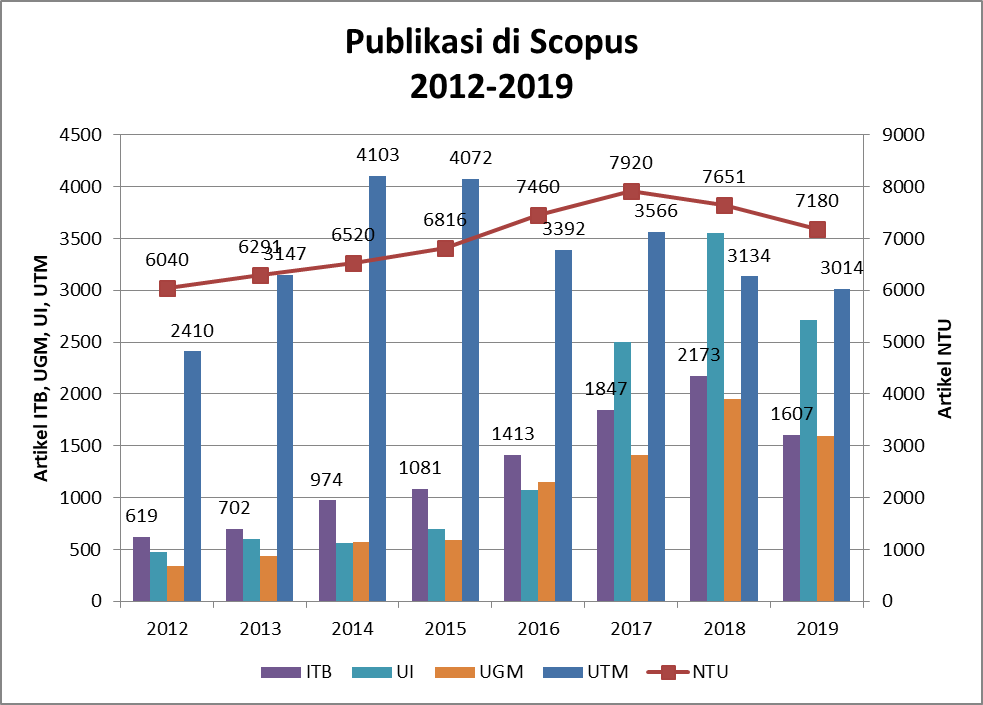 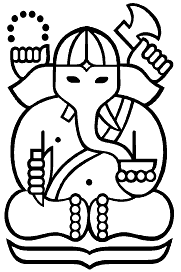 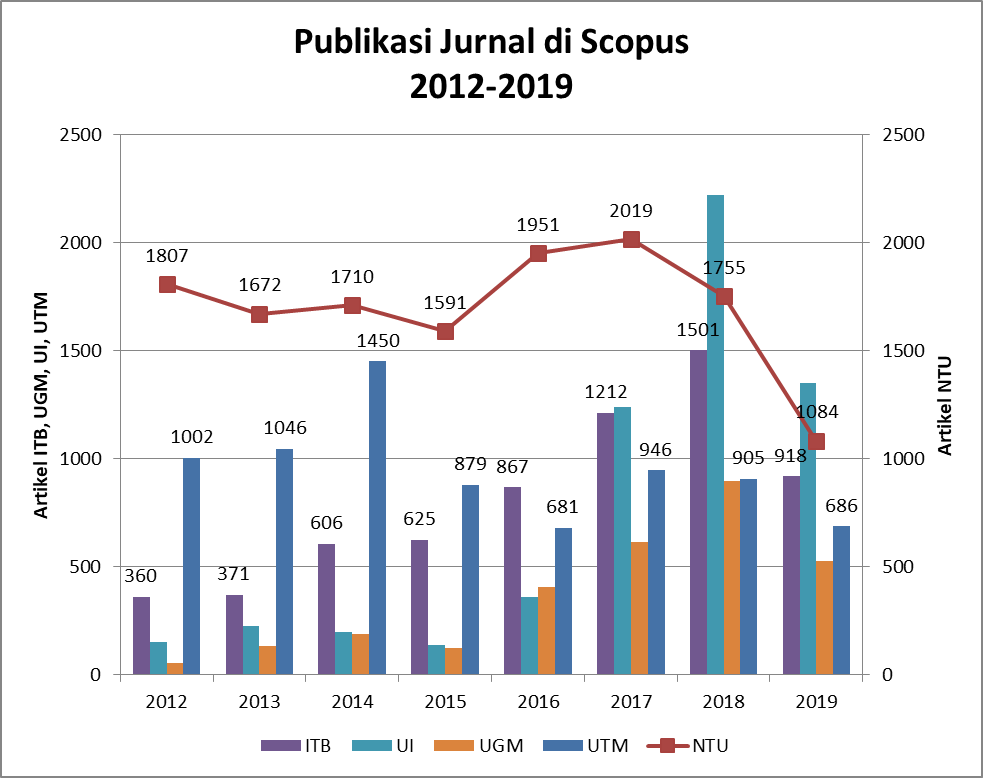 